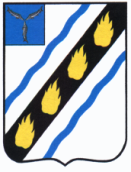 АДМИНИСТРАЦИЯСОВЕТСКОГО МУНИЦИПАЛЬНОГО РАЙОНАСАРАТОВСКОЙ ОБЛАСТИПОСТАНОВЛЕНИЕ от 04.03.2021   № 142р.п.СтепноеОб утверждении муниципальной  программы  «Обеспечение  защиты  прав  потребителей в Советском муниципальном районе на 2021-2025 годы» В соответствии с Федеральным законом  от   06.10.2003 № 131-ФЗ «Об общих принципах организации местного самоуправления в Российской Федерации», Законом Российской Федерации от 07.02.1992  №2300-1 «О защите прав потребителей», постановлением Правительства Саратовской области от 21.12.2020 №1010-П «О Региональной программе «Обеспечение защиты прав потребителей в Саратовской области» на 2021-2025 годы», руководствуясь Уставом Советского муниципального района, администрация Советского муниципального района ПОСТАНОВЛЯЕТ:	1. Утвердить муниципальную программу  «Обеспечение защиты прав потребителей  в    Советском   муниципальном  районе   на 2021-2025 годы» согласно приложению.         2. Настоящее постановление вступает в силу со дня его  официального опубликования.Глава Советскогомуниципального района                                                                   С.В.  ПименовПопова Л.В.5-05-54Приложениек постановлению администрации      Советского муниципального района     от  04.03.2021 № 142Муниципальная программа«Обеспечение защиты прав потребителей в Советскоммуниципальном районена 2021 – 2025 годы»р.п. СтепноеПаспортмуниципальной  программы «Обеспечение защиты прав потребителей в Советском муниципальном районе на 2021 – 2025 годы»I. Общая характеристика текущего состояния социально-экономического развития муниципального района в сфере реализации муниципальной ПрограммыОдной из основных задач социально-экономического развития области является повышение качества жизни населения. Неотъемлемым элементом качества жизни становится реализация гражданами своих потребительских прав, рациональное использование полученных доходов для приобретения товаров, работ и услуг, которые должны иметь соответствующие параметры потребительских свойств и отвечать установленным требованиям безопасности при использовании и утилизации.Закон Российской Федерации от 07.02.1992 №2300-1 «О защите прав потребителей» регулирует отношения, возникшие между потребителями и изготовителями, продавцами при продаже товаров (выполнение работ, оказание услуг), устанавливает права потребителей на приобретение товаров (работ, услуг) надлежащего качества и безопасности для жизни, здоровья, имущества потребителей и окружающей среды, получение информации о товарах (работ, услуг).   В настоящее время организационную основу потребительской политики составляет сформированная система защиты прав потребителей.  На практике отработаны схемы реализации Закона Российской Федерации «О защите прав потребителей». Одним из приоритетных направлений в работе контролирующих органов является профилактика, предупреждение и пресечение нарушений в сфере продажи товаров и услуг и их устранение в добровольном порядке. При этом используются различные методы и формы, информационная и просветительская работа с привлечением средств массовой информации, консультирование и оказание практической помощи в разрешении конфликтных ситуаций не только потребителям, но и предпринимателям.Основным направлением в вопросах защиты прав потребителей является создание на территории Советского муниципального района благоприятных условий для реализации потребителями своих законных прав, а также обеспечение их соблюдения. Наиболее эффективным методом борьбы с правонарушениями на потребительском рынке являются предупреждение и профилактика правонарушений. Большую важность играют досудебные формы разрешения споров, связанных с нарушением прав потребителей, ввиду длительности сроков рассмотрения дел по защите прав потребителей в судах.В целях предупреждения, выявления и пресечения нарушений прав потребителей на территории района специалист отдела экономики, инвестиционной политики и муниципальных закупок администрации Советского муниципального района рассматривает заявления и обращения потребителей и хозяйствующих субъектов, дает консультации по вопросам законодательства,  информирует  население  по основам потребительского грамотности.В рамках взаимодействия с общественными объединениями потребителей и координации деятельности по вопросам защиты прав потребителей при администрации Советского муниципального района 05 апреля 2013 года создан межведомственный Совет по защите прав потребителей.          За прошедшие годы практически решены такие вопросы, как доведение до потребителей необходимой и достоверной информации о продавцах (исполнителях), о товарах, в том числе импортных, на русском языке.  Прочно вошло в практику досудебное разрешение споров.  В числе основных направлений деятельности - меры по реализации прав потребителей на просвещение. Ежегодно проводятся мероприятия в рамках Всемирного дня защиты прав потребителей. Средства массовой информации большое внимание уделяют просвещению населения в сфере защиты прав потребителей.	В настоящее время к вопросу о качестве и безопасности товаров возникает повышенный интерес, как со стороны государства, так и со стороны рядовых потребителей. Создание общегосударственной системы управления качеством сегодня приобретает чрезвычайную актуальность. Работа с потребителями должна быть направлена в первую очередь на их просвещение, ознакомление с изменениями в законодательстве, правами, гарантиями и способами защиты.	Защита нарушенных прав наряду с мерами по реализации и обеспечению прав потребителей остается одним из основных направлений государственной социальной политики. При этом особое значение имеет защита прав неопределенного круга потребителей, затрагивающая интересы большого числа граждан, так как зачастую представляет угрозу здоровью и жизни потребителей (фальсификация продуктов питания, некачественные жилищно-коммунальные услуги и т.д.). 	Решение актуальных задач защиты прав потребителей должно осуществляться в рамках муниципальной Программы, совместными действиями федеральных и региональных органов исполнительной власти.В Программе определены цели и задачи, характеристика состояния, проблемные вопросы защиты прав  потребителей в Советском муниципальном районе и пути их решения.Отличительной особенностью этой Программы является ее комплексный подход к осуществлению поставленных целей, что позволяет максимально интегрировать интересы потребителей. Реализация комплекса мероприятий, которые предусмотрены Программой, позволит решить обозначенные выше задачи, будет способствовать дальнейшему повышению уровня защищенности потребителей, снижению социальной напряженности на территории Советского муниципального района.
II. Цель и задачи муниципальной ПрограммыИсходя из приоритетов государственной политики основная цель Программы - создание системы защиты прав потребителей, направленной на минимизацию рисков для участников гражданского оборота с учетом динамики развития потребительского рынка товаров (работ, услуг) и обеспечение необходимых условий для максимальной реализации потребителем своих законных прав и интересов.
          Основные задачи Программы:
          - координация деятельности всех участников по достижению цели Программы;
          - повышение уровня правовой грамотности и формирование у населения навыков рационального потребительского поведения;- повышение доступности правовой и экспертной помощи для потребителей;
          - создание эффективной системы оперативного обмена информацией в сфере защиты прав потребителей, включая информирование потребителей о качестве предлагаемых товаров, работ и услуг;
          - повышение уровня социальной ответственности и правовой грамотности хозяйствующих субъектов, работающих на потребительском рынке;- содействие органам местного самоуправления области в решении задач по защите прав потребителей;
         - создание условий для повышения качества и безопасности реализуемых товаров, работ и услуг;
          - обеспечение защиты прав наиболее социально уязвимых категорий потребителей.Показателями достижения цели и решения задач являются:
          - доля муниципальных районов и городских округов, в которых оказываются бесплатные консультационные услуги в сфере защиты прав потребителей;
          - количество публикаций и сообщений в средствах массовой информации, направленных на повышение потребительской грамотности;- количество граждан (потребителей, хозяйствующих субъектов), принявших участие в мероприятиях, направленных на правовое просвещение в сфере защиты прав потребителей;
          - удельный вес продукции, реализуемой на территории Советского района, не соответствующей требованиям качества и безопасности по результатам лабораторных исследований (от общего количества исследованной продукции).Основные ожидаемые результаты реализации Программы:
          - увеличение количества консультаций по защите прав потребителей;          - повышение уровня доступности информации о правах потребителя и механизмах их защиты, установленных законодательством Российской Федерации;- повышение правовой грамотности населения за счет увеличения доли мероприятий информационно-просветительского характера, направленных на просвещение и информирование потребителей;
          - уменьшение количества нарушений законодательства в сфере потребительского рынка, повышение уровня защищенности потребителей   от действий недобросовестных продавцов, производителей товаров, исполнителей услуг (работ) посредством реализации комплекса мер, направленных на предупреждение нарушений прав потребителей;
          - увеличение количества споров, разрешаемых в досудебном порядке, между продавцами, изготовителями, исполнителями и потребителями;           - увеличение удельного веса нарушений прав потребителей, устраненных в досудебном порядке;          - рост добровольного удовлетворения законных требований со стороны предпринимателей и юридических лиц.
     III. Сроки и этапы реализации муниципальной  ПрограммыПрограмма рассчитана на реализацию в период с 2021 по 2025 годы.
            IV. Перечень основных мероприятий муниципальной Программы и целевых показателей (индикаторов)1. Для решения основных задач Программы предлагается реализовать следующие мероприятия (приложение №2):- рассмотрение обращений граждан и их консультирование по вопросам защиты прав потребителей; -предоставление консультационной поддержки организациям и индивидуальным предпринимателям по вопросам обеспечения защиты прав потребителей; - организация и проведение семинаров-совещаний, круглых столов с участием представителей малого и среднего предпринимательства и населения Советского муниципального района; - публикация в средствах массовой информации информационно-справочных материалов по вопросам защиты прав потребителей в различных сферах деятельности; - размещение информации для потребителей на официальном сайте администрации Советского муниципального района; - организация и обеспечение работы «горячей линии» по вопросам защиты прав потребителей в сфере потребительского рынка;      -  осуществление мониторинга цен и тарифов на жизненно необходимые товары (работы, услуги).2. Мероприятия, включенные в раздел, направлены на профилактику нарушений в сфере защиты прав потребителей. Все мероприятия раздела носят планово-стабильный характер и подлежат реализации в течение всего срока действия Программы.3. Описание программных мероприятий:3. 1. Реализация мер по определению основных направлений деятельности в области защиты прав потребителей на потребительском рынке Советского муниципального района.
         Мероприятие предусматривает организацию взаимодействия органов местного самоуправления с общественными и правозащитными организациями в сфере защиты прав потребителей и надзора на потребительском рынке в целях эффективной реализации гражданско-правовых форм защиты прав потребителей. Реализация данного направления будет осуществляться через межведомственный совет по защите прав потребителей при администрации Советского муниципального района (далее - Совет).В рамках работы Совета будет осуществляться деятельность в следующих направлениях:- подготовка предложений по улучшению взаимодействия структур, осуществляющих функции по контролю и надзору в сфере защиты прав потребителей;- разработка основных направлений деятельности в области защиты прав потребителей на потребительском рынке Советского муниципального  района;- рассмотрение наиболее актуальных и проблемных вопросов
современного потребительского рынка.Проведение данного мероприятия должно повысить эффективность реализации Закона Российской Федерации от 07.02.1992 № 2300-1 «О защите прав потребителей».3.2.  Комплекс мер по разъяснительной работе с изготовителями и продавцами товаров, исполнителями работ и услуг в сфере защиты прав потребителейДеятельность по разъяснительной работе среди хозяйствующих
субъектов должна осуществляться в качестве превентивных мер, которые 
позволят минимизировать нарушения законодательства по защите прав потребителей на стадиях изготовления, хранения и реализации продукции, а также на стадиях заключения договоров на исполнение услуг, выполнение работ.
         Практическими формами проявления такой работы могут быть семинары, конференции, круглые столы и т.д., организованные для хозяйствующих субъектов по профильным видам деятельности.Организационную работу по проведению таких встреч осуществляют отдел экономики, инвестиционной политики и муниципальных закупок администрации Советского муниципального района с привлечением профильных специалистов территориальных органов федеральных органов исполнительной власти и других ведомств (по согласованию).3.3. Совершенствование системы оказания правовой помощи
потребителямЗащита прав и законных интересов потребителей, оказание потребителям правовой помощи предусматривает:- рассмотрение обращений граждан и их консультирование; - составление претензий и исковых заявлений;- предъявление исков в суды в защиту прав и законных интересов отдельных потребителей (групп потребителей, неопределенного круга потребителей);- обобщение судебной практики в области защиты прав потребителей.3.4. Комплекс мер по просвещению населения в сфере защиты прав потребителейПраво потребителей на просвещение в сфере защиты прав потребителей будет обеспечиваться посредством организации системы мер по информированию потребителей об их правах и необходимых действиях по защите этих прав.3.5. Осуществление мер по совершенствованию системы контроля над безопасностью товаров (работ, услуг)Обеспечение безопасности товаров (работ, услуг) предусматривает проведение работы в следующих направлениях:- повышение квалификации персонала предприятий-изготовителей
путем проведения тематических семинаров по разъяснению законодательства в области сертификации, технического регулирования и защиты прав
потребителей;- обеспечение условий для проведения независимой экспертизы: по качеству и безопасности товаров, работ, услуг; по соответствию потребительских свойств товара заявленной продавцом информации о них; - ветеринарно-санитарной экспертизы продукции животного происхождения с привлечением специалистов ОГУ  «Советская районная  станция по борьбе с болезнями животных» (по согласованию);- организация и проведение контрольно-надзорных мероприятий в области защиты прав потребителей, по соблюдению хозяйствующими субъектами обязательных требований к товарам, работам, услугам, законодательства о техническом регулировании;V Объем и источники финансового обеспечения муниципальной ПрограммыСредств для финансирования мероприятий Программы «Защита прав потребителей  в    Советском   муниципальном  районе   на 2021-2025 годы» не требуется.VI. Ожидаемые результаты реализации муниципальной ПрограммыОсновные ожидаемые результаты реализации Программы: 1. Обеспечение эффективного функционирования системы защиты прав потребителей за счет взаимодействия органов государственной власти всех уровней, органов местного самоуправления и общественных организаций и обеспечения комплексного подхода к защите прав потребителей. 2. Повышение уровня доступности информации о правах потребителя и механизмах их защиты, установленных законодательством Российской Федерации. 3. Повышение правовой грамотности населения за счет увеличения доли мероприятий информационно-просветительского характера, направленных на просвещение и информирование потребителей посредством размещения информации на официальном сайте Советского муниципального района. 4. Уменьшение количества нарушений законодательства в сфере потребительского рынка.5. Повышение уровня защищенности потребителей от действий недобросовестных продавцов, производителей товаров, исполнителей услуг (работ) посредством комплекса мер, направленных на предупреждение нарушений прав потребителей.VII. Оценка эффективности социально-экономических последствий реализации ПрограммыРеализация мероприятий данной Программы позволит повысить эффективность защиты прав потребителей посредством оптимизации совместной деятельности территориальных органов исполнительной власти, органов местного самоуправления, общественных и правозащитных организаций.Осуществление превентивных мер, направленных на профилактику нарушений в сфере зашиты прав потребителей, создаст условия для повышения культуры обслуживания потребителей, повышения гражданского самосознания изготовителей и продавцов (исполнителей) товаров, работ и услуг. Произойдет сокращение поступления на рынок опасных и некачественных товаров, работ, услуг, у населения сформируются навыки рационального потребительского поведения.Программа обеспечит решение задачи по повышению информированности населения в сфере защиты прав потребителей.Повысится удельный вес устраненных нарушений прав потребителей от числа выявленных нарушений, увеличится количество проводимых просветительских мероприятий в сфере защиты прав потребителей, увеличится количество гражданско-правовых механизмов при судебной защите потребителей.Повышение уровня защиты населения при реализации потребительских прав приведет к снижению социальной напряженности в обществе.
 Эффективность Программы определяется на основании степени выполнения целевых показателей Программы и основных мероприятий Программы.Перечень целевых показателей Программы и плановых значений реализации Программы по годам приведен в приложении № 1 к настоящей Программе.Перечень мероприятий муниципальной программы «Обеспечение защиты прав потребителей в Советском муниципальном районе на 2021-2025 годы» приведен в приложении № 2 к настоящей Программе.
Верно: Руководитель  аппарата                                                           И.Е. Григорьева  Приложение №1к муниципальной программе «Обеспечение защиты прав потребителей в Советском муниципальном районе на 2021-2025 годы»от __________  № _________Целевые показателимуниципальной программы Советского муниципального района «Обеспечение защиты прав потребителей в Советском муниципальном районе на 2021-2025 годы»Приложение №2 к   муниципальной    программе«Обеспечение защиты правпотребителей  в Советском муниципальном районе на 2021-2025 годы»                                                                                                                                                                                                                     ПЕРЕЧЕНЬмероприятий по реализации муниципальной программы «Обеспечение  защиты прав потребителей в Советском муниципальном районе на 2021-2025 годы»Наименование   муниципальной      Программы    Муниципальная  программа  «Обеспечение защиты прав потребителей  в   Советском муниципальном районе на 2021-2025 годы» (далее – Программа)Цель муниципальной      Программы               Развитие системы обеспечения защиты прав потребителей в районе, направленное на минимизацию рисков нарушения законных прав и интересов потребителей и обеспечение необходимых условий для их эффективной защитыЗадачи муниципальной Программы- координация деятельности всех участников по достижению цели Программы;- повышение уровня правовой грамотности и формирование у населения навыков рационального потребительского поведения;
- повышение доступности правовой и экспертной помощи для потребителей;
- создание эффективной системы оперативного обмена информацией в сфере защиты прав потребителей, включая информирование потребителей о качестве предлагаемых товаров, работ и услуг;
- повышение уровня социальной ответственности и правовой грамотности хозяйствующих субъектов, работающих на потребительском рынке;
- создание условий для повышения качества и безопасности реализуемых товаров, работ и услуг;
- обеспечение защиты прав наиболее социально уязвимых категорий потребителей.Сроки     реализации муниципальнойПрограммы: 2021- 2025 годыОтветственный исполнитель:            Отдел экономики, инвестиционной политики и муниципальных закупок администрации Советского муниципального района;Восточный территориальный отдел управления Федеральной службы по надзору в сфере защиты прав потребителей и благополучия человека по Саратовской области (по согласованию);ОГУ «Советская районная станция по борьбе с болезнями животных» (по согласованию)Объемы финансового обеспечения  муниципальной ПрограммыСредств для финансирования мероприятий программы не требуетсяОжидаемые   конечные результаты           реализации Программы: - обеспечение эффективного функционирования системы защиты прав потребителей за счет взаимодействия органов государственной власти всех уровней, органов местного самоуправления и общественных организаций и обеспечения комплексного подхода к защите прав потребителей; - повышение уровня доступности информации о правах потребителя и механизмах их защиты, установленных законодательством Российской Федерации; - повышение правовой грамотности населения за счет    увеличения доли мероприятий информационно-просветительского характера, направленных на просвещение и информирование потребителей;- уменьшение количества нарушений законодательства в сфере потребительского рынка, повышение уровня защищенности потребителей от действий недобросовестных продавцов, производителей товаров, исполнителей услуг (работ) посредством комплекса мер, направленных на предупреждение нарушений прав потребителейСистема организации контроля за исполнением ПрограммыКоординирующим органом за исполнением реализации мероприятий Программы является отдел экономики, инвестиционной политики и муниципальных закупок администрации Советского муниципального района№ п/пНаименование целевого показателяЕд. изм.Значения целевых показателей реализации Программы по годамЗначения целевых показателей реализации Программы по годамЗначения целевых показателей реализации Программы по годамЗначения целевых показателей реализации Программы по годамЗначения целевых показателей реализации Программы по годам№ п/пНаименование целевого показателяЕд. изм.2021год (прогноз)2022 год (прогноз)2023 год(прогноз)2024 год(прогноз)2025 год(прогноз)1Количество органов и организаций, входящих в систему защиты прав потребителей, в расчете на 10 тыс. населения Советского районаединиц556662Доля муниципальных районов и городских округов, в которых оказываются бесплатные консультационные услуги в сфере защиты прав потребителей%1001001001001003Количество публикаций и сообщений в средствах массовой информации, направленных на повышение потребительской грамотностиединиц3578104Количество граждан (потребителей, хозяйствующих субъектов), принявших участие в мероприятиях, направленных на правовое просвещение в сфере защиты прав потребителейединиц60100120150170№п/пНаименование целевого показателяЕд. изм.Значения целевых показателей реализации Программы по годамЗначения целевых показателей реализации Программы по годамЗначения целевых показателей реализации Программы по годамЗначения целевых показателей реализации Программы по годамЗначения целевых показателей реализации Программы по годам№п/пНаименование целевого показателяЕд. изм.2021год (прогноз)2022 год (прогноз)2023 год(прогноз)2024 год(прогноз)2025 год(прогноз)5Удельный вес продукции, реализуемой на территории Советского района, не соответствующей требованиям качества и безопасности по результатам лабораторных исследований (от общего количества исследованной продукции)%32111№ п/пНаименование мероприятияСрок исполненияСрок исполненияОбъем финансового обеспечения (прогнозно) (тыс.руб.)в том числе за счет средств (прогнозно)в том числе за счет средств (прогнозно)в том числе за счет средств (прогнозно)в том числе за счет средств (прогнозно)Ответственный исполнительОтветственный исполнительОжидаемые результаты№ п/пНаименование мероприятияСрок исполненияСрок исполненияОбъем финансового обеспечения (прогнозно) (тыс.руб.)Бюджета муниципального районаОбластного бюджетаФедерального бюджетаВнебюджетных источниковОтветственный исполнительОтветственный исполнительОжидаемые результаты12334567899101. Работа с письмами и обращениями граждан.1. Работа с письмами и обращениями граждан.1. Работа с письмами и обращениями граждан.1. Работа с письмами и обращениями граждан.1. Работа с письмами и обращениями граждан.1. Работа с письмами и обращениями граждан.1. Работа с письмами и обращениями граждан.1. Работа с письмами и обращениями граждан.1. Работа с письмами и обращениями граждан.1. Работа с письмами и обращениями граждан.1. Работа с письмами и обращениями граждан.1. Работа с письмами и обращениями граждан.1.1Рассмотрение  обращений граждан и их консультирование по вопросам защиты прав потребителей.Изучение характера и сути обращения. Изучение нормативных актов и документов, необходимых для разрешения обращения.2021-20252021-2025Отдел экономики, инвестиционной политики и муниципальных закупок  администрации Советского муниципального районаУкрепление системы защиты прав потребителейУкрепление системы защиты прав потребителей1.2. Предоставление консультационной поддержки организациям и индивидуальным предпринимателям по вопросам обеспечения защиты прав потребителей. 2021-20252021-2025Отдел экономики, инвестиционной политики и муниципальных закупокПовышение уровня правовой грамотностиПовышение уровня правовой грамотности123345678910101.3Организация и проведение семинаров-совещаний, круглых столов с участием представителей малого и среднего предпринимательства и населения Советского муниципального района2021-20252021-2025Восточный ТО Управления Федеральной службы по надзору в сфере защиты прав потребителей и благополучия человека по Саратовской области (по согласованию)Повышение уровня информированности населенияПовышение уровня информированности населения2 Судебная защита потребителей.2 Судебная защита потребителей.2 Судебная защита потребителей.2 Судебная защита потребителей.2 Судебная защита потребителей.2 Судебная защита потребителей.2 Судебная защита потребителей.2 Судебная защита потребителей.2 Судебная защита потребителей.2 Судебная защита потребителей.2 Судебная защита потребителей.2 Судебная защита потребителей.2.1Решение потребительских споров, урегулированных в досудебном порядке службами по защите прав потребителей Решение потребительских споров, урегулированных в досудебном порядке службами по защите прав потребителей 2021-2025Отдел экономики, инвестиционной политики и муниципальных закупок  администрации  Советского муниципального района, администрации муниципальных образований Советского муниципального района (по согласованию)Укрепление системы защиты прав потребителейУкрепление системы защиты прав потребителей2.2Изучение нормативно-правовой базы, необходимой для оказания помощи в составлении (написании) искового заявления в суды общей юрисдикции.Изучение нормативно-правовой базы, необходимой для оказания помощи в составлении (написании) искового заявления в суды общей юрисдикции.2021-2025Отдел экономики, инвестиционной политики и муниципальных закупок  администрации  Советского муниципального района, администрации муниципальных образований Советского муниципального района (по согласованию)Укрепление системы защиты прав потребителейУкрепление системы защиты прав потребителей3. Взаимодействие работы администрации в области защиты прав потребителей.3. Взаимодействие работы администрации в области защиты прав потребителей.3. Взаимодействие работы администрации в области защиты прав потребителей.3. Взаимодействие работы администрации в области защиты прав потребителей.3. Взаимодействие работы администрации в области защиты прав потребителей.3. Взаимодействие работы администрации в области защиты прав потребителей.3. Взаимодействие работы администрации в области защиты прав потребителей.3. Взаимодействие работы администрации в области защиты прав потребителей.3. Взаимодействие работы администрации в области защиты прав потребителей.3. Взаимодействие работы администрации в области защиты прав потребителей.3. Взаимодействие работы администрации в области защиты прав потребителей.3. Взаимодействие работы администрации в области защиты прав потребителей.3.1Взаимодействие администрации Советского муниципального района с Восточным территориальным отделом Управления Федеральной службы по надзору в сфере защиты прав потребителей и благополучия человека по Саратовской обл.Взаимодействие администрации Советского муниципального района с Восточным территориальным отделом Управления Федеральной службы по надзору в сфере защиты прав потребителей и благополучия человека по Саратовской обл.2021-2025Отдел экономики, инвестиционной политики и муниципальных закупок  администрации Советского муниципального районаСовершенствование системы защиты прав потребителейСовершенствование системы защиты прав потребителей122345678910104. Подготовка и размещение информационных материалов, направленных на просвещение граждан по вопросам потребительского законодательства4. Подготовка и размещение информационных материалов, направленных на просвещение граждан по вопросам потребительского законодательства4. Подготовка и размещение информационных материалов, направленных на просвещение граждан по вопросам потребительского законодательства4. Подготовка и размещение информационных материалов, направленных на просвещение граждан по вопросам потребительского законодательства4. Подготовка и размещение информационных материалов, направленных на просвещение граждан по вопросам потребительского законодательства4. Подготовка и размещение информационных материалов, направленных на просвещение граждан по вопросам потребительского законодательства4. Подготовка и размещение информационных материалов, направленных на просвещение граждан по вопросам потребительского законодательства4. Подготовка и размещение информационных материалов, направленных на просвещение граждан по вопросам потребительского законодательства4. Подготовка и размещение информационных материалов, направленных на просвещение граждан по вопросам потребительского законодательства4. Подготовка и размещение информационных материалов, направленных на просвещение граждан по вопросам потребительского законодательства4. Подготовка и размещение информационных материалов, направленных на просвещение граждан по вопросам потребительского законодательства4. Подготовка и размещение информационных материалов, направленных на просвещение граждан по вопросам потребительского законодательства4.1Публикация в средствах массовой информации информационно-справочных материалов по вопросам защиты прав потребителей в различных сферах деятельностиПубликация в средствах массовой информации информационно-справочных материалов по вопросам защиты прав потребителей в различных сферах деятельности2021-2025Отдел экономики, инвестиционной политики и муниципальных закупок  администрации Советского муниципального районаОтдел экономики, инвестиционной политики и муниципальных закупок  администрации Советского муниципального районаПовышение уровня информированности населения4.2Размещение информации для потребителей в информационно-телекоммуникационной сети «Интернет» на официальном сайте администрации Советского муниципального района.Размещение информации для потребителей в информационно-телекоммуникационной сети «Интернет» на официальном сайте администрации Советского муниципального района.2021-2025Отдел экономики, инвестиционной политики и муниципальных закупок  администрации Советского муниципального районаОтдел экономики, инвестиционной политики и муниципальных закупок  администрации Советского муниципального районаПовышение уровня информированности населения4.3Организация и обеспечение работы «горячей линии» по вопросам защиты прав потребителей в сфере потребительского рынкаОрганизация и обеспечение работы «горячей линии» по вопросам защиты прав потребителей в сфере потребительского рынка2021-2025Отдел экономики, инвестиционной политики и муниципальных закупок  администрации Советского муниципального районаОтдел экономики, инвестиционной политики и муниципальных закупок  администрации Советского муниципального районаПовышение уровня информированности населения4.4.Осуществление мониторинга цен на основные продукты питанияОсуществление мониторинга цен на основные продукты питания2021-2025Отдел экономики, инвестиционной политики и муниципальных закупок  администрации Советского муниципального районаОтдел экономики, инвестиционной политики и муниципальных закупок  администрации Советского муниципального районаНедопущение фактов необоснованного роста ценИтого по годамИтого по годам2021-2025-----Итого по ПрограммеИтого по Программе2021-2025-----